копія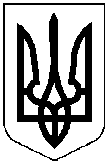 МІСЦЕВЕ САМОВРЯДУВАННЯПОКРОВСЬКА МІСЬКА РАДАДНІПРОПЕТРОВСЬКОЇ ОБЛАСТІ________________________________________________________________________________Р І Ш Е Н Н Я   “27” жовтня  2017р.									№ 26    (26  сесія  7 скликання)Про   внесення змін до «Комплексної  програми профілактики злочинності та правопорушень в   місті   Покров   на   2016-2020 роки», затвердженої рішенням 7 сесії міської ради 7 скликання від 28.04.2016 №20______________________________________________________________Керуючись статтею 38 Закону України  «Про місцеве самоврядування в Україні», Законами України “Про Національну поліцію”, “Про оперативно-розшукову діяльність”, “Про організаційно-правові основи боротьби з організованою злочинністю”,   “Про участь громадян в охороні громадського порядку і державного кордону”, «Про місцеві державні адміністрації», «Про попередження насильства в сім’ї»,  міська рада В И Р І Ш И Л А:        1.Внести зміни до «Комплексної програми профілактики злочинності та правопорушень в місті Покров на 2016-2020 роки» (далі-Програма), затвердженої рішенням 7 сесії міської ради 7 скликання від 28.04.2016  №20, виклавши розділ  VI. Фінансове забезпечення Програми в новій редакції:       «Забезпечення реалізації Програми може здійснюватися за рахунок міського бюджету та інших джерел, не заборонених чинним законодавством.        Виділення бюджетних коштів на виконання Програми проводиться в порядку, визначеному чинним законодавством України. Для реалізації програми виділені кошти використовувати для забезпечення  службового автотранспорту паливно-мастильними матеріалами, оновлення матеріально-технічної бази відділення поліції, придбання форменого одягу для особового складу.         Контроль за цільовим використанням коштів місцевого бюджету, передбачених для здійснення заходів, визначених Програмою, здійснюється в порядку, встановленому законодавством».         2. Координацію роботи щодо реалізації програми покласти на начальника Покровського ВП Нікопольського ВП ГУНП в Дніпропетровській області Войнова С.М., контроль - на керуючого справами виконкому Відяєву Г.М. та  на постійну депутатську комісію з питань планування, бюджету, фінансів, економічного розвитку, регуляторної політики та підприємництва (Травка В.І.).Міський голова                                                                                    О.М. ШаповалВойнов С.М., 4-26-01